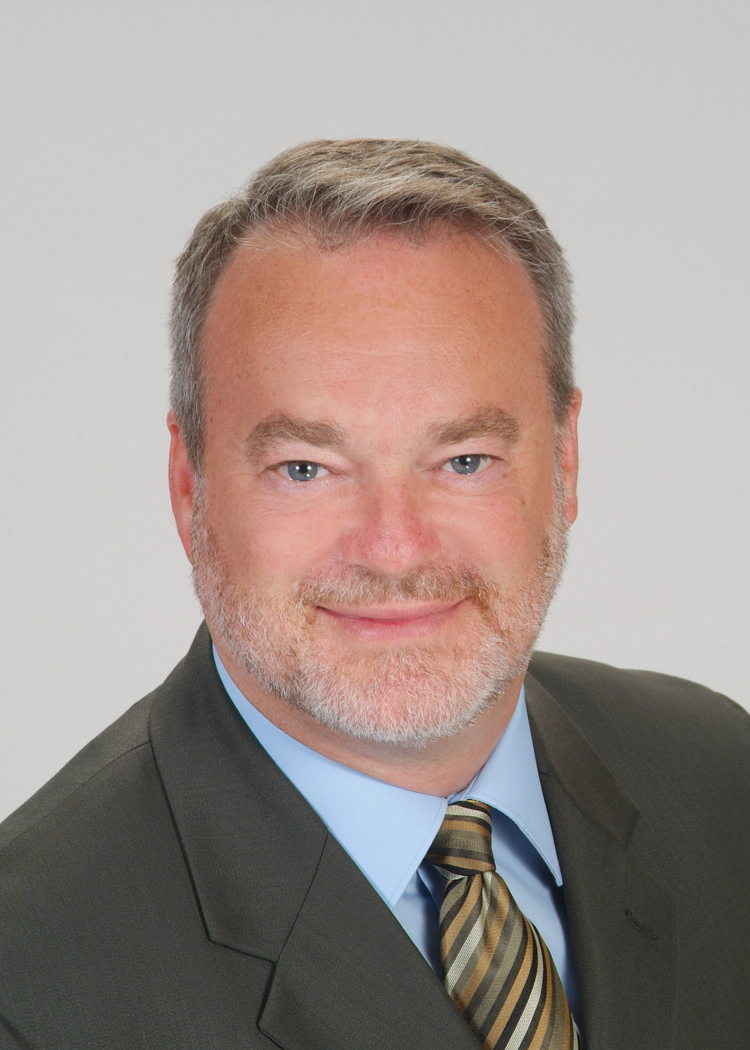 Office Location151 Windy Hill Ln.,Winchester, VA 22602Mark D. Smith, PE, LS | PresidentEmail: msmith@greenwayeng.comProfessional Profile:Mr. Mark Smith is a professional engineer, who has an emphasis on civil engineering and has worked in the field since 1976. Mark is skilled in the management of large-scale master planning and mapping projects for private and municipal clients. His experience also includes a wide variety of engineering, surveying, and mapping projects throughout Virginia and West Virginia. Mr. Smith is a licensed Professional Surveyor and a Professional Engineer in Virginia and West Virginia, as well as a licensed Professional Engineer in Pennsylvania, New York, and Ohio.Education:1985 – Bachelor of Science: Architectural Engineering – Bluefield State College
1985 – Bachelor of Science: Civil Engineering – Bluefield State College
1981 – Associates of Science: Land Surveying – Glenville State CollegeCertifications:2010 – Licensed Professional Engineer, Ohio
2009 – Licensed Professional Engineer, New York
2009 – Licensed Professional Engineer, Pennsylvania
1994 – Licensed Professional Land Surveyor, Virginia
1992 – Licensed Professional Engineer, Virginia
1992 – Licensed Professional Engineer, West Virginia
1984 – Licensed Professional Land Surveyor, West VirginiaExperience:1995-Present – President, Greenway EngineeringProjects:Linton Hall Road: Prince William County, VirginiaProject manager for 1.8 miles of four-lane divided highway construction, including preliminary alignment studies, coordination with 42” water main, relocation of power pole utilities, land acquisition coordination, and final construction documents, specifications, and bid assistance.  Robert Trent Jones International Golf Club: Gainesville, VirginiaProject engineer for large golf development.  Project included design of residential community around premier golf development, which included an extensive bike trail network.Bering Truck, Warren County Industrial Park: Warren County, VirginiaProject manager for preparation of final site layout and engineering design for the Bering Truck manufacturing facility.  This 193,000 SF plant is for production of a new truck line to be sold throughout the United States. Wellington Road: Prince William County, VirginiaProject manager for 3.5 miles of alignment study in preparation for 22,000 seat Nissan Pavilion Amphitheater, including utility relocation study and access entrance feasibility for existing and proposed businesses. Additionally, as part of the Wellington Road project, 1.3 miles of four-lane divided highway with dual left-turn lane and dual right-turn lanes were prepared for the Nissan Pavilion Amphitheater.  Route 29 Crossover Study: Gainesville, VirginiaProject engineer for 5 miles of U.S. Route 29 in Gainesville, Virginia to coordinate railroad crossings and to determine adequate and safe crossovers along U.S. Route 29 south of Gainesville, Virginia.  The project was studied in conjunction with the Robert Trent Jones International Golf Club. The project included future utility relocations due to crossover placement in right and left-turn lanes. Also, preliminary studies were performed for future conduit crossings to be placed for water, sewer, and gasoline crossings.Manassas Regional Stormwater Management Facilities: 
City of Manassas, VirginiaCity of Manassas permits coordinator and civil engineer for the development of a regional stormwater management model to ensure strategic pond/lake locations, constructability, permitable under state and federal regulations, and cost benefit ratio.CNG Pipeline Project: Loudoun and Prince William Counties, VirginiaProject manager for mapping and field surveying 22 miles of high-pressure 42” natural gas pipeline. The project required scheduling over 35 field and office personnel and preparation of over 100 easement plats for recordation in Loudoun and Prince William Counties.World Wide Automotive, Fort Collier Industrial Park:
Frederick County, VirginiaProject manager for a new Worldwide Automotive headquarters building. This 155,000 sq. ft. building will service the United States and International markets.Snowden Bridge: Frederick County, VirginiaSenior project manager for preparation of final site layout and engineering subdivision design for a 2,400-unit Neo-Traditional Planned Residential Development in multiple sections on 795+ acres. Responsibilities included coordination of engineering, land planning, and surveying as needed for the development of roads, subdivision sections, recreation center, school, and retail facilities. Work included preparation of an overall drainage analysis, design of regional stormwater management, site grading, utility design, major collector road design, subdivision street design, public improvement plans for existing road upgrades, and overall project coordination.Sovereign Village: Frederick County, VirginiaSenior project manager for preparation of final site layout and engineering subdivision design for 322 residential lots in 5 sections on 144+ acres.  Responsibilities included the coordination of wetlands permitting, the preparation of a master development plan, design of stormwater management, site grading, road improvements, VDOT road asbuilts, and overall project coordination.Channing Drive: Frederick County, VirginiaSenior project manager responsible for coordination of design and preparation of road plans for major collector road project.  This project included an overall drainage and floodplain analysis, road, utility design, and VDOT road asbuilts.Canter Estates: Frederick County, VirginiaSenior project manager for engineering subdivision design for 452 residential single-family lots in 5 sections on 250 acres. Design included road improvements, stormwater management, storm sewer, sanitary sewer, water lines, lot layouts, grading plans, and VDOT road asbuilts.Old Dominion Greens: Frederick County, VirginiaSenior project manager for engineering subdivision design for 207 residential single-family detached lots in 3 phases on 94+ acres. Design included road improvements, stormwater management, storm sewer, sanitary sewer, water lines, lot layouts, grading plans, and VDOT road asbuilts.Cedar Meadows: Frederick County, VirginiaSenior project manager for engineering subdivision design for 129 age-restricted residential single-family small lots on 30+ acres. Design included road improvements, stormwater management and drainage study, storm sewer, sanitary sewer, water lines, lot layouts, grading plans, and VDOT road asbuilts.Chimney Hills: Frederick County, VirginiaSenior project manager for engineering subdivision design for a Rural Preservation Subdivision that included 40 rural single-family detached lots on 214+ acres. Design included road improvements, lot layouts, grading plans, and VDOT road asbuilts.Airport Business Center, Lot 4:  Frederick County, VirginiaSenior project manager for preparation of final site layout and engineering design for a 34, 200 SF office and 32,650 SF warehouse facility.12th Elementary School: Frederick County, VirginiaSenior project manager for drainage study from Channing Drive, final site layout, and engineering design of 100,000 SF elementary school on 15+ acres.  Lynnhaven: Frederick County, VirginiaSenior project manager for engineering subdivision design for 173 residential single-family detached urban lots in 4 sections on 83+ acres. Design included road improvements, stormwater management, storm sewer, sanitary sewer, water lines, lot layouts, grading plans, and VDOT road asbuilts.Creekside Station: City of Winchester, VirginiaSenior project manager for preparation of a development with 9 separate buildings consisting of retail shops, restaurants, and bank on 11 acres.  Responsibilities included coordination with architects, site layout of parking areas, storm sewer, sanitary sewer, water lines, site grading, and road improvements along Valley Avenue.Stonewall Industrial Park:  Frederick County, VirginiaSenior project manager for preparation of specific site plans for individual users at the 557-acre industrial park, which included:  Gulf Corporation, Eastern Supply, Spahr Metal, McElroy Metal, Penske Trucking, Roundball, National Wildlife Federation, Harwill Food Service, Alban Tractor, and Toan and AssociatesFort Collier Industrial Park:  Frederick County, VirginiaSenior project manager for preparation of the master plan for a 413-acre industrial park.  Responsibilities included design of 2.9 miles of public roads, 13,400’ sanitary sewer, regional stormwater management pond, and railroad sidings.  Additional work included specific site plans for individual users that included:  Southeastern Container, Kraft, Greenbay Packaging, Kingsdown, Worldwide Automotive, Fedex, Winchester Cold Storage, Winchester Electric, and Winchester Regional Jail.